Crna Gora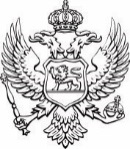  Ministarstvo ljudskih i  manjinskih pravaBroj: 07-056/24-518/3                                                                 14. maj 2024. godineIzvještaj o sprovedenim javnim konsultacijama o Nacrtu sektorske analize u oblasti  Zaštita i unapređenje ljudskih i manjinskih prava – Interkulturalizam,za 2025. godinuShodno članu 79 Zakona o državnoj upravi ("Službeni list Crne Gore", br. 078/18, 070/21 i 052/22) i člana 12 Uredbe o izboru predstavnika nevladinih organizacija u radna tijela organa državne uprave i sprovođenju javne rasprave u pripremi zakona i strategija, a u vezi sa članom 32a Zakona o nevladinim organizacijama, Ministarstvo ljudskih i manjinskih prava, dana 22.04.2024. godine, objavilo je Javni poziv za konsultacije sa zainteresovanim nevladinim organizacijama koje se bave zaštitom i unapređenjem ljudskih i manjinskih prava – Interkulturalizam, u cilju sačinjavanja Sektorske analize za utvrđivanje predloga prioritetnih oblasti od javnog interesa i potrebnih sredstava za finansiranje projekata i programa nevladinih organizacija iz Budžeta Crne Gore u 2025. godini u navedenoj oblasti. Konsultacije su realizovane u periodu od 22.04.2024. godine zaključno sa 07.04. 2024. godine, u okviru kojeg perioda od strane nevladinih organizacija nijesu dostavljeni komentari i sugestije.MINISTARSTVO LJUDSKIH I MANJINSKIH PRAVADirektorat za interkulturalizam 